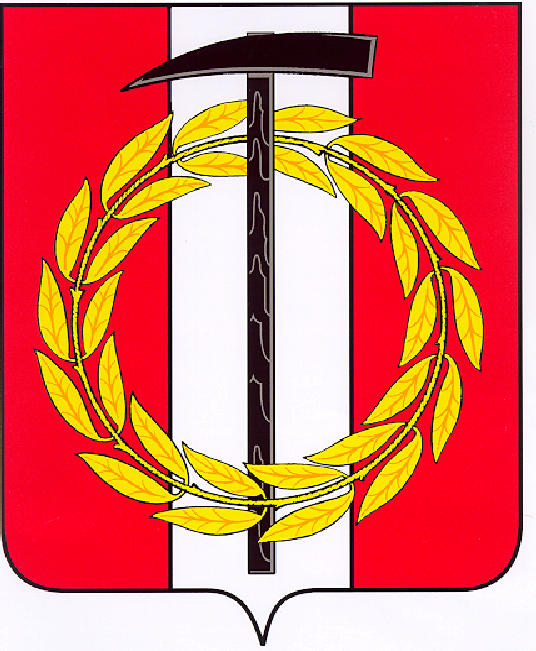 Собрание депутатов Копейского городского округаЧелябинской областиРЕШЕНИЕ     28.04.2021         186от _______________№_____О ходе выполнения муниципальнойпрограммы   «Развитие  физическойкультуры   и   спорта   в  Копейскомгородском округе» в 2020 годуЗаслушав и обсудив представленную управлением физической культуры, спорта и туризма администрации Копейского городского округа информацию о ходе выполнения муниципальной программы «Развитие физической культуры и спорта в Копейском городском округе» в 2020 году, утвержденной постановлением администрации Копейского городского округа от 25.11.2019 № 2832-п.Собрание депутатов Копейского городского округа Челябинской области РЕШАЕТ:       1. Информацию о ходе выполнения муниципальной программы «Развитие физической культуры и спорта в Копейском городском округе» в 2020 году принять к сведению (прилагается).       2. Постоянной комиссии Собрания депутатов Копейског городского округа по социальной и молодежной политике продолжить в 2021 году контроль исполнения муниципальной программы «Развитие физической культуры и спорта в Копейском городском округе».Председатель Собрания депутатовКопейского городского округа                                                                         Е.К. Гиске